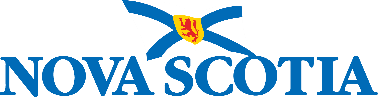 Provincial Policy Proposal					  
Education and Early Childhood Development 				   New policy 	  Update to existing policy Name of proposed policy: Requested by (policy owner name and title): Submitted by (content lead name, title, organization): Date (DD/MM/YYYY): Review and Recommendations20240513Please complete this template and submit it to the Director of Policy, Legislation and RCE Liaison,  Department of Education and Early Childhood Development (EECD), to propose the development, or update, of a provincial policy.Purpose and Objectives—Briefly describe the intent of the proposed policy/proposed update by considering the following questions.Is the proposed policy/proposed update intended to address a systemic issue? 
What is that issue?How does the proposed policy/proposed update support inclusive education in Nova Scotia?Does the proposed policy/proposed update address an existing barrier to student achievement?Does the proposed policy/proposed update respond to a directive or align with existing direction (e.g., legislation or regulations)? What is that directive?How does the proposed policy/proposed update align with provincial and RCE/CSAP priorities and goals?Policy Development Team—Who will support the development or update of the policy? (Include names, titles, and organizations.)Policy owner: Content lead: RCE/CSAP partner(s) (if applicable): Other (community partners, etc.) (if applicable):Policy Considerations—Briefly describe considerations required before making this change in policy direction.What other solutions have been explored? Is there existing legislation, regulations, or policies that are related to this issue?Identify any individuals, groups, or departments that may be affected by this change in policy. Please include any benefits and risks associated with this potential change.Identify if this change in policy is expected to have a negative, positive, or neutral impact on key partners (e.g., students, parents/guardians, teachers, administrators, other school staff, community members, EECD/RCE/CSAP staff).Identify if additional resources will be needed to support this change in policy direction.Consultation Who are the key partners that will be engaged or consulted during the development/revision process? (e.g., students, parents, teachers, administrators, other school staff, community members, EECD/RCE/CSAP staff) What consultation methods might be used to engage partners? (e.g., focus groups, surveys) When in the development process might these consultations occur?WorkplanProject deliverables (e.g., policy, administrative procedures): Anticipated timeline for development and implementation (include relevant milestones and scheduling considerations):Implementation—How might this policy be introduced to the system?Include expected release and effective dates, communication strategies, and any new supports that will need to be in place to support implementation.ReviewerRecommendation(s)Date of Review
(DD/MM/YYYY)Director of Policy, Legislation and RCE Liaison, EECDPEPCCExecutive Director, Strategic Policy and Research, EECDApprovalApprovalApprovalDeputy Minister of Education and Early Childhood DevelopmentSignature:                                                                             Date:Deputy Minister of Education and Early Childhood DevelopmentSignature:                                                                             Date:Deputy Minister of Education and Early Childhood DevelopmentSignature:                                                                             Date: